DeckblattLOGO UnternehmenGeschäftsplan xxxxxNameAdresseTelefonEmail1. Zusammenfassung des GeschäftsplansGründerin/Gründer (geb)GründungsideeWettbewerbsvorteilUnternehmenszielStandortRechtsformFirmennameStartGesamtkapitalbedarf und Finanzierung2. Geschäftsidee und UnternehmensgegenstandWas ist die konkrete Geschäftsidee? Was ist das Produkt oder die Dienstleistung die angeboten werden soll? Wie sind Sie darauf gekommen, dass gerade Sie diese Idee umsetzen sollten bzw. können?Warum wollen Sie sich als Tagesmutter selbständig machen?Wie nutzt Ihr Produkt oder Ihre Dienstleistung dem von Ihnen anvisierten Kundenkreis? Welches Problem werden Sie damit für die Eltern/Kinder/Gesellschaft lösen?Welche Werte und Ziele haben Sie sich für Ihr Unternehmen gesetzt? Wie können und wollen Sie diese erreichen?3. Gründer/inWie sind Sie aufgestellt in Bezug auf die Branche?Was qualifiziert Sie in der Tagespflege tätig zu werden? Wie sind Sie aufgestellt in Bezug auf eine Selbständigkeit?Welche Eigenschaften bringen Sie mit um selbständig tätig zu sein?Haben Sie viele Kontakte in der angestrebten Branche? Auf welches Netzwerk können Sie zu greifen?Wie können Sie die Familieninteressen mit Ihrer Selbständigkeit verbinden bzw. vereinbaren?4. MarktanalyseWelches Kunden- und Marktsegment wollen Sie bedienen und wie groß ist das angestrebte Segment (Marktvolumen) in Ihrem Umkreis?Was sind die Bedürfnisse Ihrer Kunden und wie werden Sie diese bedienen?Was ist das Alleinstellungsmerkmal Ihres Produktes bzw. Ihrer Dienstleistung gegenüber bereits bestehenden?Haben Sie bereits Kundenkontakte oder können Kontakte nutzen?Wie könnten Sie das Segment adressieren (Marketing)?Wie wird Ihre Preisstrategie aussehen (eher Preis - oder Service orientiert)?Welche Markteintrittsbarrieren gibt es (z.B. Zulassungsbeschränkungen, Ausbildungsvoraussetzungen)?5. Wettbewerb und WettbewerbsanalyseWer sind Ihre direkten Wettbewerber?Was sind die Stärken, Schwächen, Chancen und Risiken ihres Geschäftsmodells (Produkt oder Dienstleistung) im Vergleich zu dem der Wettbewerber?„Spinnennetzanalyse“ der starken Punkte oder Dienstleistungen im Vergleich zu den Hauptwettbewerbern?Welches Alleinstellungsmerkmal haben Sie im Gegensatz zu den Wettbewerbern?Wie schätzen Sie die Trends im Markt ein in Bezug auf den Wettbewerb und ihr eigenes Unternehmen? 6. StandortIst die Standortfrage eine entscheidende Frage für Ihr Produkt?Wie müsste ein guter Standort aussehen?7. RechtsformWelche Rechtsform wollen Sie wählen?Welche Vor- und Nachteile hat diese Rechtsform in Bezug auf Ihre geplante Geschäftstätigkeit?8. Organisation- Personal/GeschäftspartnerWer macht was im Unternehmen?Wie sind die Prozesse im Unternehmen gestaltet?Welche Rolle spielt der Geschäftspartner/in in Ihrem Unternehmen?Wie viele und welche Mitarbeiter sollen eingestellt werden?Welche Kompetenzen müssen diese Mitarbeiter aufweisen?Wie können diese Mitarbeiter angeworben werden?Was werden diese Mitarbeiter aller Voraussicht nach kosten?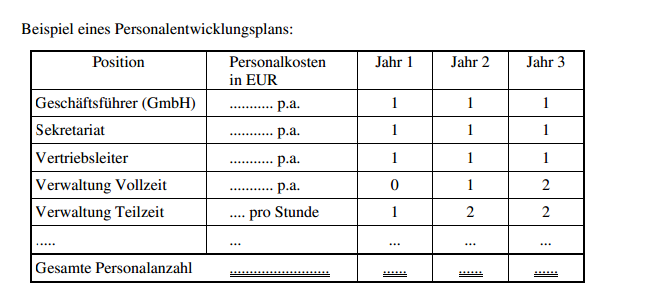 9. RisikoanalyseWelche Probleme könnten auftreten? Wie hoch ist die Wahrscheinlichkeit des Eintritts von Problemen?Als für wie gefährlich für Ihr Produkt halten Sie die von Ihnen identifizierten Gefahren?Welche Maßnahmen könnten Sie ergreifen um die Gefahr und das Risiko zu minimieren?10. FinanzanalyseKapitalbedarfUmsatz-und RentabilitätsvorschauLiquiditätsplan11. AnhangLebenslaufFlyer VerträgeProduktbeschreibungen 